Управляющая компания  ООО «Жилкомсервис №2 Калининского района»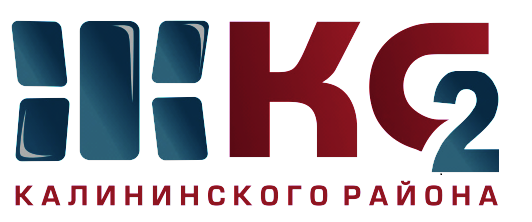 Проведение текущего ремонта общего имущества МКД по ООО "Жилкомсервис № 2  Калининского района"Проведение текущего ремонта общего имущества МКД по ООО "Жилкомсервис № 2  Калининского района"Проведение текущего ремонта общего имущества МКД по ООО "Жилкомсервис № 2  Калининского района"Проведение текущего ремонта общего имущества МКД по ООО "Жилкомсервис № 2  Калининского района"Проведение текущего ремонта общего имущества МКД по ООО "Жилкомсервис № 2  Калининского района"Проведение текущего ремонта общего имущества МКД по ООО "Жилкомсервис № 2  Калининского района"Проведение текущего ремонта общего имущества МКД по ООО "Жилкомсервис № 2  Калининского района"Проведение текущего ремонта общего имущества МКД по ООО "Жилкомсервис № 2  Калининского района"Проведение текущего ремонта общего имущества МКД по ООО "Жилкомсервис № 2  Калининского района"Проведение текущего ремонта общего имущества МКД по ООО "Жилкомсервис № 2  Калининского района"за период с 05.11.2018 по 09.11.2018за период с 05.11.2018 по 09.11.2018за период с 05.11.2018 по 09.11.2018за период с 05.11.2018 по 09.11.2018за период с 05.11.2018 по 09.11.2018за период с 05.11.2018 по 09.11.2018за период с 05.11.2018 по 09.11.2018за период с 05.11.2018 по 09.11.2018за период с 05.11.2018 по 09.11.2018за период с 05.11.2018 по 09.11.2018Адреса, где проводится текущий ремонтАдреса, где проводится текущий ремонтАдреса, где проводится текущий ремонтАдреса, где проводится текущий ремонтАдреса, где проводится текущий ремонтАдреса, где проводится текущий ремонтАдреса, где проводится текущий ремонтАдреса, где проводится текущий ремонтАдреса, где проводится текущий ремонтАдреса, где проводится текущий ремонткосметический ремонт лестничных клетокосмотр и ремонт фасадовобеспечение нормативного ТВРгерметизация стыков стенов. панелейремонт крышликвидация следов протечекустановка энергосберегающих технологийремонт квартир ветеранам ВОВ, инвалидов, малоимущих гражданпроверка внутриквартирного оборудованияУправляющая компания, ответственная за выполнении работ12345678910С. Ковалевской, д. 12 корп. 1 - 2,3 пар. - в работеБутлерова, д. 26 - в работеНепокоренных, д. 13 корп. 5 - в работеГражданский пр., д. 45 корп. 1- ремонт фасада (работы закончены)Гражданский пр., д. 49 корп. 1- ремонт фасада (работы закончены)Гражданский пр., д. 43 корп. 1- ремонт фасада (работы закончены)Гражданский пр., д. 17,19/3,19/2,15/4, Бутлерова, д. 24, Хлопина, д. 9/3, Науки, д. 2 - ликвидация граффитиС. Ковалевской, д. 12 корп. 1 - ремонт входных групп 1,2,3,4 пар.Утепление вентканалов на чердаке - Непокоренных, д. 9 корп. 1- работы начатыГражданский пр., д. 49/1,51/1,43/1,82/2,82/1, 80/1,66/2 - промазка и поджатие фальцевСветлановский пр., д. 46/1 кв. 214,215Светлановский пр., д. 46/1  - 1-10 пар ЛСПНауки пр., д. 65 - 1 пар ЛСПБутлерова, д. 20 - 1,2,3,4,5 пар. - установка энергосберегающих светильников - в работеООО "Жилкомсервис №2"